Модель организации образовательного процесса                                                                         в МАДОУ Детский сад №31 «Гусельки»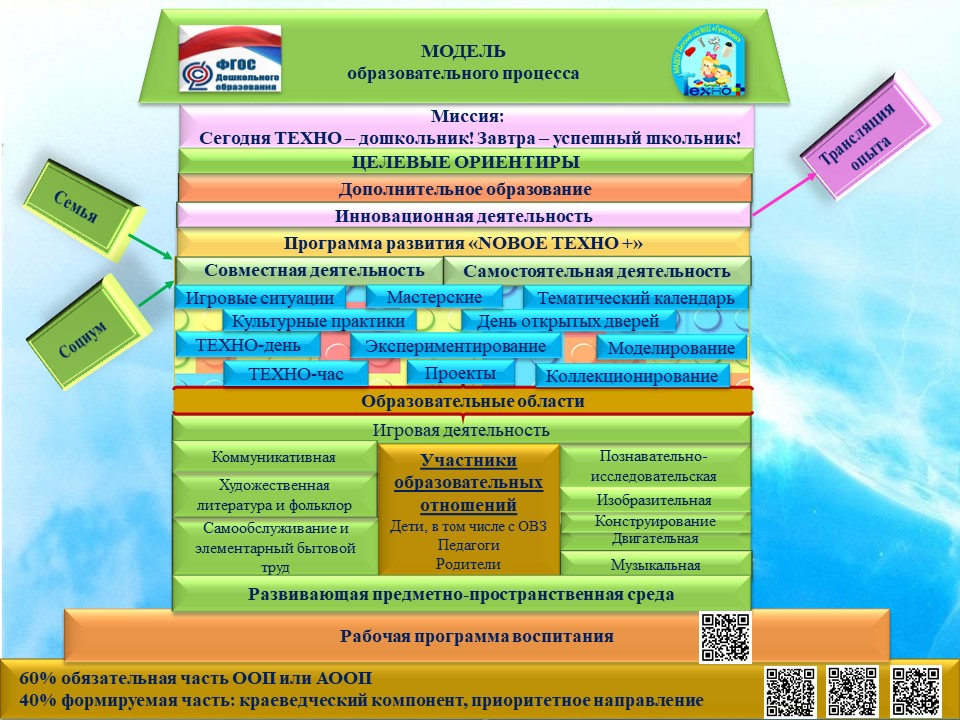 Муниципальное автономное дошкольное образовательное учреждение Детский сад №31 «Гусельки» (далее – детский сад, учреждение) – холдинг, состоящий из трех корпусов. На базе учреждения функционирует 26 групп, из них 4 группы компенсирующей направленности для детей с тяжелыми нарушения речи (далее – ТНР) и задержкой психического развития (далее – ЗПР). Модель образовательного процесса детского сада (далее – модель) представлена в форме дома. Фундаментальная часть – это основная образовательная программа (далее – ООП, Программа), адаптированная основная образовательная программа (далее АООП) для детей с ТНР и АООП для детей с ЗПР. Основная образовательная программа составлена с учетом концептуальных положений комплексной образовательной программы дошкольного образования «Детство», под редакцией Т.И. Бабаевой, А. Г. Гогоберидзе, О.В. Солнцевой и реализуется в общеразвивающих группах. Коррекционная работа осуществляется в группах с детьми с ТНР по АООП с детьми ТНР, составленной с учетом «Комплексной образовательной программы дошкольного образования детей с тяжёлыми нарушениями речи (общим недоразвитием речи) с 3 до 7 лет» Н.В. Нищевой; в группах с детьми с ЗПР реализуется АООП для детей с ЗПР, разработанная на основании Примерной адаптированной основной образовательной программы дошкольного образования детей с задержкой психического развития, одобренной Федеральным учебно-методическим объединением по общему образованию 7 декабря 2017 года. В соответствии с ФГОС дошкольного образования, объем обязательной части Программы составляет 60% от ее общего объема. Часть, формируемая участниками образовательных отношений, составляет – 40% и включает реализацию краеведческого компонента, приоритетного направления и образовательного бренда учреждения. Краеведческий компонент реализуется в совместной деятельности с детьми по программе А.М. Федотовой «Пермский край – мой край родной»; приоритетное направление по программе Е.В. Фешиной «Лего-конструирование в детском саду». В рамках реализации образовательного бренда, в учреждении реализуется проект «В ногу со временем живем – робототехнику познаем», ежемесячно во всех группах организуются тематические «Техно часы», онлайн-игры «Роботенок», «Техно-лифт: Движение вверх», брендовое мероприятие «ТЕХНО - день». Видеоролики о каждом брендовом мероприятии регулярно размещаются в социальной сети ВКонтакте для родителей и общественности города.С полным содержанием основной образовательной программы и адаптированных основных образовательных программ можно ознакомиться по QR-коду, расположенному в правом нижнем углу модели. Далее в модели представлена рабочая Программа воспитания, составленная на основе примерной рабочей программы воспитания с учетом мнения родительской общественности. В содержание рабочей Программы воспитания входит семь направлений, которые объединены одним словом – МИР:Патриотическое воспитание: Мир – один на всех; Социальное воспитание: Мир социальных отношений;Познавательное воспитание: Мир знаний; Физическое воспитание: Мир здоровья; Трудовое воспитание: Мир труда; Этико – эстетическое воспитание: Мир прекрасного;  Конструирование и робототехника: Мир технического творчества.Реализация воспитательных задач осуществляется в соответствии с перспективным планом воспитательной работы, который разработан педагогами ДОУ по всем направлениям.	Пространство детского сада открыто для всех участников образовательных отношений. Развивающая предметно-пространственная среда соответствует требованиям стандарта: насыщенность, трансформируемость, полифункциональность, вариативность, доступность, безопасность, обеспечивает эффективность образовательного процесса в учреждении и создает благоприятные условия для развития личности и деятельности детей раннего и дошкольного возраста. 	В Программе предусмотрена интеграция образовательных областей:Социально-коммуникативное развитие;Познавательное развитие;Речевое развитие;Художественно-эстетическое развитие;Физическое развитие.	Содержание образовательных областей определяется целями и задачами Программы, обеспечивает развитие личности, мотивации и способностей воспитанников, учитывает образовательный бренд учреждения, приоритетное направление, зависит от возрастных и индивидуальных особенностей детей и реализуется в различных видах деятельности. 	Образовательный процесс осуществляется в совместной и самостоятельной деятельности. Совместная деятельность педагога с детьми включает режимные моменты, непосредственно образовательную деятельность, направленную на решение образовательных задач и характеризуется партнерской позицией взрослого и ребенка. Самостоятельная деятельность осуществляется в двух формах: свободная деятельность воспитанников в условиях созданной педагогами развивающей предметно-пространственной среды, обеспечивающей выбор каждым ребенком деятельности по интересам и позволяющей ему взаимодействовать со сверстниками или действовать индивидуально. Для организации образовательного процесса используются различные формы: игровые ситуации, мастерские, коллекционирование, экспериментирование, исследование, проект, викторины, конкурсы, реализация тематического календаря, ТЕХНО час, ТЕХНО день и др.	Родители (законные представители) воспитанников являются полноправными участниками образовательных отношений, вовлечены в образовательный процесс и принимают в нем активное участие. В учреждении разработана новая форма Перспективного Плана работы с родителями, в соответствии с которым родители воспитанников являются не только участниками мероприятий, но и вовлечены непосредственно в образовательный процесс, как ведущие образовательных событий. Об успешном опыте коммуникации с родителями можно ознакомиться    на страницах в социальной сети открытой группы учреждения ВКонтакте. Сотрудники детского сада признают семью как жизненно необходимую среду дошкольника, определяющую путь развития его личности. Задача коллектива – установить партнерские отношения, объединить усилия для развития, создать атмосферу общности интересов, активизировать и обогащать воспитательные умения родителей.  В таблице представлены направления работы с родителями: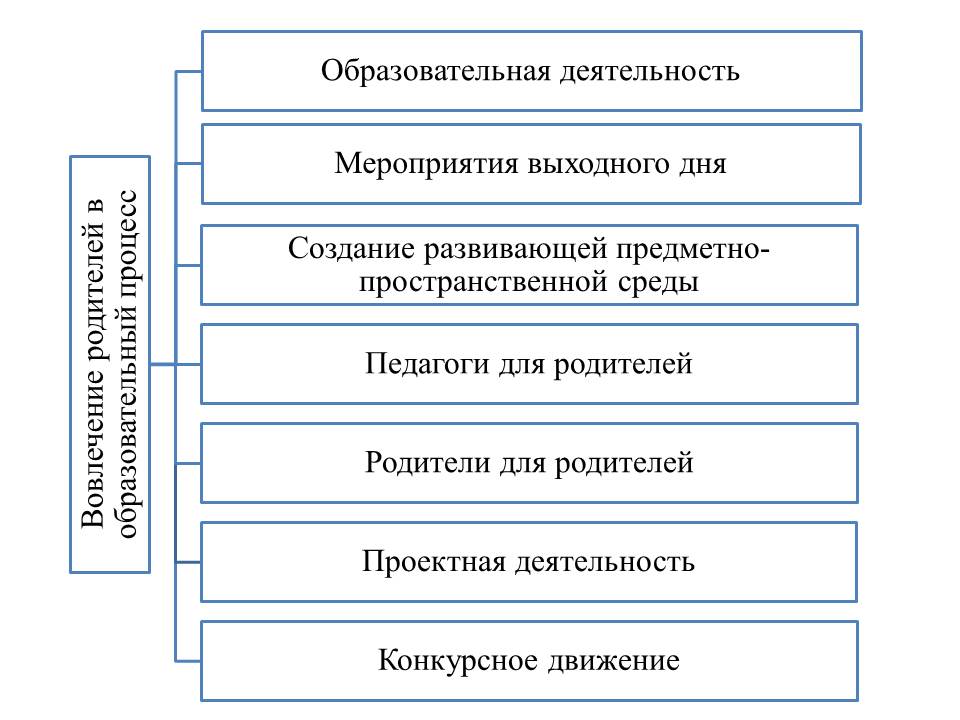 	В следующей таблице представлены формы работы с семьями воспитанников:Учреждение эффективно выстраивает работу с социальными партнерами: МАОУ «Средняя образовательная школа №1»; МАОУ «Средняя образовательная школа НьюТон, родители, ветераны педагогического труда.    В рамках преемственности детского сада и начальной школы, в ДОУ разработана система мероприятий: по подготовке детей к обучению в школе, взаимодействие с преподавателями технологии школ микрорайона «Уральский»,  инструкторами по физической культуре,  преподавателями информатики.  Программа развития детского сада «NОВОЕ ТЕХНО +» основана на реализации управленческих проектов:«NОВАЯ инфраструктура»«NОВОЕ качество»«NОВОЕ детям с особыми возможностями   здоровья«NОВОЕ PRO профессии«NОВОЕ наставничество»«NОВОЕ взаимодействие»Педагогический коллектив МАДОУ Детский сад №31 «Гусельки» осуществляет инновационную деятельность и активно работает в статусе:краевой стажировочной площадки «Ранний возраст – начало всех начал»;базовой площадки Чайковского городского округа по организации и проведению муниципального этапа Всероссийского робототехнического форума «ИКаРенок».муниципальной инновационной площадки по реализации управленческого проекта «Методический тайминг: оптимизация процесса планирования образовательной деятельности в ДОУ».Опыт инновационной деятельности педагоги успешно транслируют на разных уровнях.На базе учреждения функционируют кружки дополнительного образования. Программы дополнительного образования соответствует запросу родителей (законных представителей) воспитанников и обеспечивают развитие интересов и способностей личности на основе свободного выбора, за рамками основного образования. Образовательный процесс МАДОУ Детский сад №31 «Гусельки» направлен на достижение дошкольниками целевых ориентиров программы, которые выступают основаниями преемственности дошкольного и начального общего образования, а также на выполнение миссия детского сада: «Сегодня ТЕХНО – дошкольник! Завтра – успешный школьник!»Модель образовательного процесса МАДОУ Детский сад№31 «Гусельки» понятна всем участникам образовательных отношений, педагогическому сообществу. Размещена  на информационных стендах групп, официальном сайте учреждения.Формы работы с семьями воспитанниковФормы работы с семьями воспитанниковФормы работы с семьями воспитанниковСемейная гостинаяДетско-родительский проектПрактикумТворческая гостинаяДень открытых дверейАнкетированиеЕдиный родительский деньСовместные прогулкиРодительские уголкиСемейный клубВикторинаЛекторийШкола молодых родителейВечер досугаРингТворческая мастерскаяКонкурсыДеловые игрыСовет родителейАкцииТренингиПочтовый ящикСемейные конкурсыДоска объявленийМастер-классыТематические выставкиРодительская конференцияОткрытый микрофон с руководителемВыставки детского творчества в приемнойУчастие родителей в праздникахКонсультации, консультации-практикумыСовместные походыКонференции                        (разного уровня)Брендовое мероприятие «ТЕХНО-день»Домашняя мастерская (пополнение РППС)Челлендж (тематический интернет - ролик)Информационные средства: сайт учреждения, блог заведующего, открытая группа ВКонтактеСовместные выставки детско-родительского творчестваСовместные образовательные мероприятия (по реализации ООП)